ФЕДЕРАЛЬНОЕ ГОСУДАРСТВЕННОЕ АВТОНОМНОЕ ОБРАЗОВАТЕЛЬНОЕ УЧРЕЖДЕНИЕВЫСШЕГО ОБРАЗОВАНИЯ«САНКТ-ПЕТЕРБУРГСКИЙ ПОЛИТЕХНИЧЕСКИЙ УНИВЕРСИТЕТ  ПЕТРА ВЕЛИКОГО»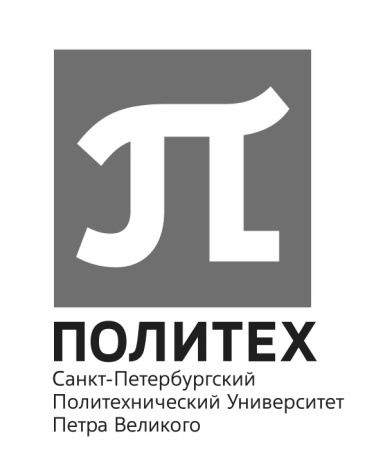 ДОЛЖНОСТНАЯ ИНСТРУКЦИЯинженера (института, кафедры)Санкт-Петербург2015 г.1. Общие положения1.1.	Настоящая должностная инструкция разработана и утверждена в соответствии с положениями Трудового кодекса Российской Федерации и иных нормативных актов, регулирующих трудовые правоотношения в Российской Федерации.1.2.	Инженер относится к категории специалистов, назначаемых на должность и освобождаемых от должности приказом ректора (проректора, иного уполномоченного ректором лица) по представлению директора института, заведующего кафедрой, и подчиняется непосредственно директору института, заведующему кафедрой.1.3.	На должность инженера назначается лицо, имеющее высшее образование без предъявления требований к стажу работы или среднее профессиональное (техническое) образование и стаж работы в должности техника I категории не менее 3 лет либо других должностях, замещаемых специалистами со средним профессиональным образованием, не менее 5 лет. На должность инженера I категории назначается лицо, имеющее высшее (техническое) образование и стаж работы в должности инженера II категории не менее 3 лет. На должность инженер II категории назначается лицо, имеющее высшее (техническое) образование и стаж работы в должности инженера или других инженерно-технических должностях, замещаемых специалистами с высшим образованием, не менее 3 лет.1.4.	Инженер должен знать:-	законы и иные нормативные правовые акты Российской Федерации, регламентирующие образовательную, научную деятельность образовательных учреждений;-	постановления, распоряжения, приказы, другие руководящие и нормативные документы вышестоящих органов;-	коллективный договор, иные локальные нормативные акты Университета;-	основы трудового законодательства;-	основы работы с текстовыми редакторами, электронными таблицами, электронной почтой, браузерами, мультимедийным оборудованием;-	директивные и распорядительные документы, методические и нормативные материалы по вопросам выполняемой работы; -	перспективы технического развития и особенности деятельности кафедры (института); -	принципы работы, технические характеристики, конструктивные особенности разрабатываемых и используемых технических средств, материалов и их свойства; -	современные средства вычислительной техники, коммуникаций и связи; -	методы исследования, правила и условия выполнения работ; -	основные требования, предъявляемые к технической документации, материалам, изделиям; -	действующие стандарты, технические условия, положения и инструкции по составлению и оформлению технической документации; -	методы проведения технических расчетов и определения экономической эффективности исследований и разработок; -	достижения науки и техники, передовой отечественный и зарубежный опыт в соответствующей области деятельности; -	основы экономики, организации труда и управления; -	основы трудового законодательства;-	правила по охране труда и пожарной безопасности.1.5.	Инженер в своей деятельности руководствуется законодательством Российской Федерации, иными нормативными правовыми актами, Уставом, Правилами внутреннего трудового распорядка ФГАОУ ВО «СПбПУ», приказами, распоряжениями и указаниями ректора, проректора, непосредственного руководителя, иными локальными нормативными актами, трудовым договором, настоящей должностной инструкцией.2. Должностные обязанностиИнженер обязан:2.1.	Своевременно исполнять устные и  письменные распоряжения, указания и поручения непосредственного руководителя, заведующего кафедрой, директора Института; приказы и распоряжения ректора и проректоров.2.2.	Выполнять с использованием средств вычислительной техники, коммуникаций и связи работы в области научно-технической деятельности по проектированию, строительству, информационному обслуживанию, организации производства, труда и управления, метрологическому обеспечению, техническому контролю и т.п. 2.3.	Разрабатывать методические и нормативные документы, техническую документацию, а также предложения и мероприятия по осуществлению разработанных проектов и программ. 2.4.	Проводить технико-экономический анализ, комплексно обосновывать принимаемые и реализуемые решения, изыскивать возможности сокращения цикла выполнения работ (услуг), содействовать подготовке процесса их выполнения, обеспечению подразделений предприятия необходимыми техническими данными, документами, материалами, оборудованием и т.п. 2.5.	Участвовать в работах по исследованию, разработке проектов и программ кафедры (института), в проведении мероприятий, связанных с испытаниями оборудования и внедрением его в эксплуатацию, а также выполнении работ по стандартизации технических средств, систем, процессов, оборудования и материалов, в рассмотрении технической документации и подготовке необходимых обзоров, отзывов, заключений по вопросам выполняемой работы. 2.6.	Изучать и анализировать информацию, технические данные, показатели и результаты работы, обобщать и систематизировать их, проводить необходимые расчеты, используя современную электронно-вычислительную технику. 2.7.	Составлять графики работ, заказы, заявки, инструкции, пояснительные записки, карты, схемы, другую техническую документацию, а также установленную отчетность по утвержденным формам и в определенные сроки. 2.8.	Оказывать методическую и практическую помощь при реализации проектов и программ, планов и договоров. 2.9.	Осуществлять экспертизу технической документации, надзор и контроль за состоянием и эксплуатацией оборудования. 2.10.	Следить за соблюдением установленных требований, действующих норм, правил и стандартов. 2.11.	Организовывать работу по повышению научно-технических знаний работников. 2.12.	Способствовать развитию творческой инициативы, рационализации, изобретательства, внедрению достижений отечественной и зарубежной науки, техники, использованию передового опыта, обеспечивающих эффективную работу кафедры (института).2.20.	Соблюдать нормы служебной и профессиональной этики, правил делового поведения, Правил внутреннего трудового распорядка, а также требований по защите персональных данных.2.21.	Принимать самостоятельные решения в объеме полномочий.2.22.	Предоставлять ежедневную, еженедельную и ежемесячную отчетности по результатам работы по требованию непосредственного руководителя и в соответствии с формами, утвержденными руководителем.2.23.	Выполнять требования правил по охране труда и пожарной безопасности.2.24.	Постоянно повышать свою квалификацию.3.ПраваИнженер вправе:3.1.	Знакомиться с проектами решений руководителя, касающимися вопросов его деятельности. 3.2.	Вносить на рассмотрение руководителя предложения по совершенствованию работы, связанной с исполнением своих должностных обязанностей.3.3.	Запрашивать и получать от должностных лиц и работников Университета информацию и документы, необходимые для исполнения своих должностных обязанностей.3.4.	Подписывать и визировать документы в пределах своей компетенции.3.5.	Участвовать в обсуждении и решении вопросов, касающихся исполняемых должностных обязанностей.3.6.	Сообщать непосредственному руководителю обо всех выявленных в процессе исполнения должностных обязанностей недостатках в трудовой деятельности и  вносить предложения по их устранению.3.7.	Участвовать в разработке документов в пределах своей компетенции.3.8.	Взаимодействовать с иными организациями и службами в пределах своей компетенции.4. ОтветственностьИнженер несет ответственность:4.1.	За неисполнение или ненадлежащее исполнение своих должностных обязанностей, предусмотренных настоящей должностной инструкцией, - в пределах, определенных действующим трудовым законодательством Российской Федерации.4.2.	За правонарушения, совершенные в процессе осуществления своей деятельности, - в пределах, определенных действующим административным, уголовным и гражданским законодательством Российской Федерации.4.3.	За причинение материального ущерба - в пределах, определенных действующим трудовым и гражданским законодательством Российской Федерации.4.4.	За несоблюдение требований Правил внутреннего трудового распорядка, требований правил по охране труда и пожарной безопасности.4.5.	За несвоевременное и некачественное выполнение заданий, низкую исполнительскую дисциплину.4.6.	За невыполнение в установленные сроки плановых работ.4.7.	За разглашение охраняемой законом тайны (государственной, коммерческой, служебной и иной), ставшей известной работнику в связи с исполнением им трудовых обязанностей, в том числе разглашение персональных данных другого работника Университета, а также третьих лиц.5. Заключительные положения5.1.	Настоящая должностная инструкция разработана на основе Квалификационной характеристики должности «Инженер» (Единый квалификационный справочник должностей руководителей, специалистов и служащих. Раздел «Общеотраслевые квалификационные характеристики должностей работников, занятых на предприятиях, в учреждениях и организациях», утвержденный Приказом Минздравсоцразвития России от 11.01.2011 № 1н).С должностной инструкцией ознакомлен(а), надлежаще заверенную  копию на руки получил(а):                                                                   __________________/___________________/ «_____»____________ 20___ г.«УТВЕРЖДАЮ»Первый проректорВ. В. Глухов   ______________«_____»  ____________   2015г.Ответственный разработчик:(Должность)(подпись)(Ф.И.О.)Согласовано:Начальник Управления правового обеспеченияВ.М. Иванов(подпись)